Schüler/in: _______________	Lehrer: ___________ Selbsteinschätzung LehrkraftVon der Klassenlehrkraft durchgeführt und geprüft:	_______________________	_________________________	(Datum)	(Unterschrift)BereichInhaltMedienbesprochenSuchen, Verarbeiten & Aufbewahren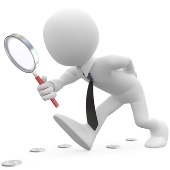 Medien (Kinderzeitschriften, -bücher, Hörmedien und audiovisuelle Medien) nach eigenen Bedürfnissen und Interessen bewusst auswählen und beurteilenSchulbüchereiSuchen, Verarbeiten & AufbewahrenGewünschte Medien gezielt in der Bibliothek finden, indem Orientierungshilfen, wie Signaturen, Symbole oder Farbcodes verwendet werden.SchulbüchereiBasiskompetenzen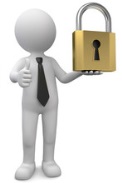 Grundlegender Umgang mit PC und iPadLogin mit User-PasswortMicrosoft Teams als Kommunikationskanalnutzen (Videomeetings; Chat;                 Audionachrichten)Schulhomepage nutzenPC & iPadMein MedienheftiPad/PCProduzieren, Programmieren & Präsentieren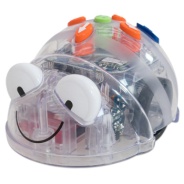 Lern- Apps kennenlernen und verwendeniPadBlueBotProduzieren, Programmieren & PräsentierenProgrammieren mit BlueBotBefehle(vor/zurück/links/rechts/wiederholen/löschen) kennenlernenWege von A nach B beschreiben, verbalisieren und  Befehle einprogrammiereniPadBlueBotProduzieren, Programmieren & PräsentierenOptional:QR-Codes kennenlerneniPadProduzieren, Programmieren & PräsentierenKamerabedienung am iPad, Präsentation der FotografieniPadProduzieren, Programmieren & PräsentierenNutzen der gestalterischen Fähigkeit im Umgang mit digitaler FotografieiPadKommunizieren & Kooperieren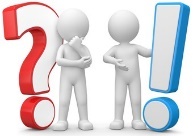 Arbeiten im Antolin ProgrammPC & iPadKommunizieren & KooperierenArbeiten und Differenzieren mit dem ZahlenzorroPC & iPadKommunizieren & KooperierenGemeinsam in Kindersuchmaschinen surfenPC & iPadKommunizieren & KooperierenOptional:Eigene Lesevorlieben zeigen und begründenAnalysieren & Reflektieren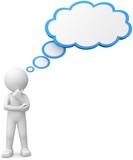 Welche Medien benutze ich?                              (s. Medienheft)Mein MedienheftPC & iPadAnalysieren & ReflektierenMit der Mediennutzung auseinandersetzen(s. Medienheft)Mein MedienheftPC & iPadAnalysieren & ReflektierenGrundschuldiagnoseMein MedienheftPC & iPad